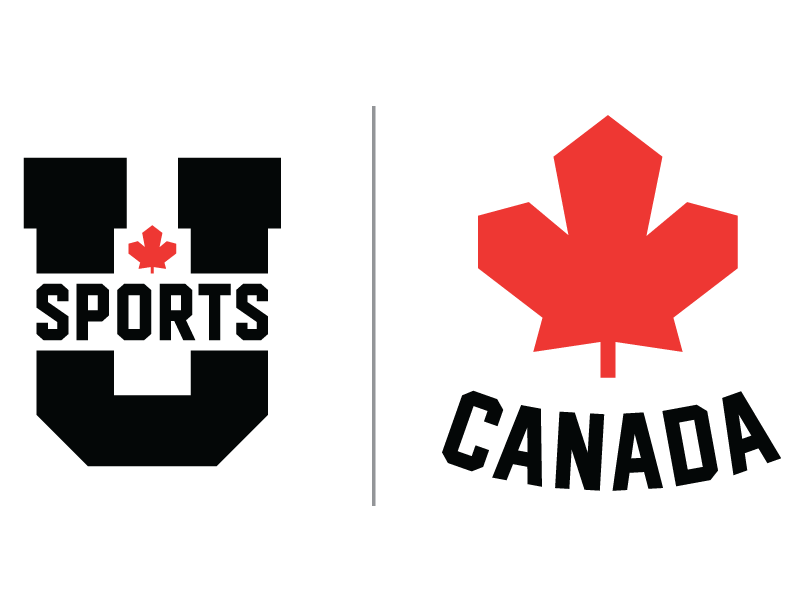 2024 U SPORTS MEN'S BASKETBALL CHAMPIONSHIP Presented by GreenshieldBULLETIN #3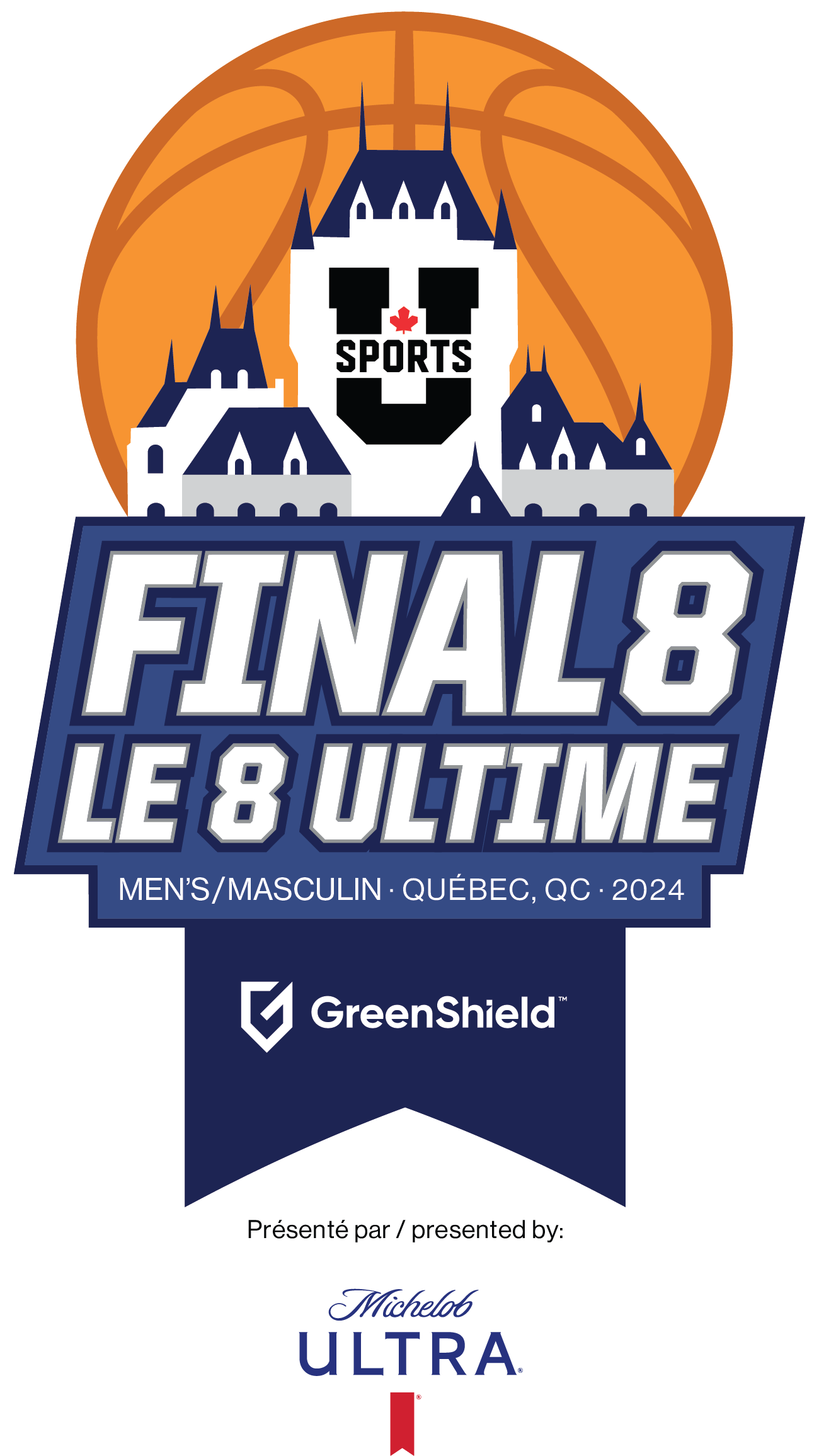 SECTION 1: 	GENERAL INFORMATION1. 	ORGANIZING COMMITTEEAddress:	PEPS Université Laval, local 2254 	2300, Rue de la Terrasse	Québec (Québec) G1V 0A6		Fax: 		418-656-5749				Web page :	https://rougeetor.ulaval.ca/8ultime/  2.	EVENT CALENDAR*All local times3. 	COMPETITION CALENDAR** NOTE: All games will take place at Amphithéâtre-gymnase Desjardins – Université Laval4. 	PRACTICE SCHEDULEPractice times will be determined on team ranking.  Once the ranking has been established, our person in charge will communicate with the participating teams at the latest March 4, in the order of the ranking, to choose the preferred practice times. Please be prepared to respond quickly. You can begin this process by sending Team Services your first 3 practice time choices (the schedule will always be filled based on ranking).Team Services will plan Saturday and Sunday practice times based on advancing teams and rankings.Teams arriving before March 7th will need to contact team services to schedule practice sessions based on availability.There is the possibility of additional practice hours at another gym on Saturdays and Sundays. Interested teams should contact Team Services. Team Services : championnat.usports@sas.ulaval.caSECTION 2INFORMATION FORQUALIFIED TEAMS1. 	OTHER EVENTSPlease note that the Major Awards and Canadian Stars Ceremony is a sit-down banquet-style meal. All attendees must reserve their tickets before March 3rd at 10 a.m. (EST) to gain access to the banquet and ceremony.Participating Teams:The participating teams in the 2024 U SPORTS Men's Basketball Championship will have access to the first 21 tickets at $90 each. Any additional tickets beyond the initial 21 will be priced at $125 each. All reservations must be received by Sunday, March 3rd, 2024, at 10 a.m. Eastern Time.CLICK HERE TO BOOK YOUR BANQUET TICKETSU SPORTS All-Canadian nominees / major awards finalists:	All-Canadian nominees and major awards finalists who are not participating in the Championship will have 1 complimentary ticket.All reservations must be received before: Sunday March 3rd, 2024, at 10am Eastern Time.CLICK HERE TO BOOK YOUR BANQUET TICKETSCoaches and Directors from non-participating teams:		Tickets are available for Coaches and Athletic Directors of the non-participating teams at 90$ each.All reservations must be received before: Sunday March 3rd, 2024, at 10am Eastern Time.CLICK HERE TO BOOK YOUR BANQUET TICKETS2. 	MEETINGS3. 	INFORMATION4. 	CHAMPIONSHIP HOTEL Sixteen (16) rooms with two (2) beds and one (1) room with one (1) bed, along with a meeting room, have been reserved for the players and coaches of each participating team. All additional costs for rooms, meals, and extra charges will be billed to the teams. To secure a reservation, guests are required to provide a credit card as a guarantee. If a team spends over $10,000 on food and beverage, their meeting room rental fees will decrease to $225 per day.Participating teams must contact the official hotel as soon as possible. The confirmed room list must be submitted by 6 p.m. (EST) on March 3rd.5. TRANSPORTATIONA shuttle service will be offered from the hotel to the airport for U SPORTS representatives, other university coaches and the all-Canadian team nominees.The shuttle service will provide round-trip transportation for the following:Airport to Delta HotelDelta Hotel to the competition venueReservations must be requested 24 hours before the intended travel by emailing the following address:championnat.usports@sas.ulaval.caTeams are responsible for all their travel.Enterprise will be the official vehicle rental service provider for the championship. Teams are responsible for reserving and paying for their own transportation.Website : enterpriseholding.comContact : Rose-Marie AugerEmail : rosemarie.auger@ehi.com Phone :  418-522-3598Bus parking will be available for free on the campus. The team services will provide you with the information upon your arrival.6. TEAMS REGISTATION AND ACCREDITATIONAll teams must send their travel plans to :championnat.usports@sas.ulaval.ca. All teams will be met at the hotel by a representative of the organizing committee.Every team will be receiving 21 accreditations. For all additional request regarding accreditations including those for recruiters and sports directors, please send a written request to championnat.usports@sas.ulaval.ca  before Sunday March 3, 2024, 12 PM Eastern Time. Accreditations will be given to university coaches, participating athletes and nominees of the U SPORTS All-Canadian Team Award Ceremony, sports directors and to university recruiters.If those accreditations are used, a confirmation must be received before March 3, 2024, 12 PM Eastern Time. Please send your confirmation to championnat.usports@sas.ulaval.ca7. TEAM SERVICESThe team services will communicate with all qualified teams before the start of the championship.(1) meeting and meal rooms, have been reserved for the players and coaches of each participating team. All additional costs for rooms, meals, and extra charges will be billed to the teams. To secure a reservation, guests are required to provide a credit card as a guarantee. If a team spends over $10,000 on food and beverage, their meeting room rental fees will decrease to $225 per day.8. SPONSORSGreenshield, Labatt, TELUS, Café Smith, Fédération des producteurs d’œufs du Québec, Nike Team, Baron Rings, Sherrard Kuzz, Sport Canada, CBC Sports, TVA Sports, Fox 40, Vereburn Medical, Wilson9. TECHNICAL INFORMATIONThe official match ball for the championship will be Wilson B0511X.Laundry service for game uniforms will be available at Université Laval.Please note this service is not intended for personal use. Towel service will be provided.Someone from the organizing committee will contact all qualified teamsThe PEPS facility at L’Université Laval features six locker rooms designated for visiting teams, each equipped with a toilet room, showers, and a whiteboard. Locker room assignments are determined by a rotating schedule based on match times. Teams gain access to the locker rooms 90 minutes before the start of their match and are required to vacate them within 30 minutes after the match concludes. The team service will be responsible for managing the distribution of locker rooms and keys.10. MEDICAL SERVICES Medical servicesEmergency Action Plan 11. HOSPITALITYA VIP Zone will be offered on the championship site during the matches. Access to this space will require VIP accreditation. This VIP accreditation must only be used by those identified by U SPORTS regulations. This VIP lounge will be located in the Desjardins-Université Laval Amphithéâtre-gymnase, behind section 210.SECTION 3FAN ZONEHOUSING FOR FRIENDS & FAMILYYou have until February 2, 2024 to reserve your nights.TICKET INFORMATIONTo purchase tickets in the teams section, please contact the ticket officeTicketing : 9am to 12pm et 1:30pm to 6:30pm from Monday to FridayCITY GUIDEQuébec City is full of activities to do: Musée de la civilisation - https://www.mcq.org/fr/   Défi-Évasion - https://defi-evasion.com/ (à l’extérieur https://defi-evasion.com/parcours/ )   Citadelle de Québec - https://www.lacitadelle.qc.ca/fr/   Terrasse Dufferin (vue sur Château Frontenac) - https://www.quebec-cite.com/fr/quoi-faire-quebec/terrasse-dufferin   Match des Remparts (Hockey) - https://remparts.ca/   Musée des beaux arts - https://www.mnbaq.org/   Port de Québec - https://www.portquebec.ca/   Musée des plaines - https://www.ccbn-nbc.gc.ca/fr/musee-des-plaines-abraham/renseignements/horaire-tarification/   Observatoire de la capitale - https://observatoire-capitale.com/   Marina St-Roch – https://www.facebook.com/reverlamarina/   Château Frontenac - https://www.fairmont.com/   RESTAURANTS & BARSHere is a website of all the restaurants in Quebec City:https://www.restoquebec.ca/ FUNCTIONNAMEPHONEEMAILCommittee PresidentCharles Fortier418-264-4416cfortier@planica.caRouge et Or Assistant DirectorJean-Noël Corriveau418-656-2456jean-noel.corriveau@sas.ulaval.caEvent coordinator / VolunteersAndréa Labonté 418-656-2131 #409241andrea.labonte@sas.ulaval.ca  Housing, Banquet & Match protocolMarie-Claude Fréchette418-656-2081marie-claude.frechette@sas.ulaval.ca InfrastructureJulien Blais-Durocher418-656-2131 #415132julien.blais-durocher@sas.ulaval.caTeam servicesBenjamin Corriveau514-887-2430championnat.usports@sas.ulaval.caMedical ServicesChristine Foy418-802-6911christine.foy@sas.ulaval.caSponsors & Partnership CoordinatorOlivier Turcotte418-656-2131 #405440olivier.turcotte@sas.ulaval.caCommunications / MediaFrédéric Bherer418-656-2131 #405292Frederic.bherer@sas.ulaval.caTicketsRenée D’Amboise418-656-3668billetterie@sas.ulaval.caDTIGuillaume Brassard418-656-2131 #406025guillaume.brassard@sas.ulaval.caDirecteur des sports, U SPORTSMark Alfano905-517-7887malfano@usports.caBudgetJacques Plante418-563-7889jacplante@videotron.ca THURSDAY MARCH 7, 2024 THURSDAY MARCH 7, 20246:15pmU SPORTS Canadian All-Star ceremony8:45pmU SPORTS Technical meetingFRIDAY MARCH 8, 2024FRIDAY MARCH 8, 20241 :00 PMQuarter-final #1 3 :00 PMQuarter-final #2 6 :00 PMQuarter-final #3 (Rouge et Or Game)8 :00 PMQuarter-final #4 SATURDAY MARCH 9, 2024SATURDAY MARCH 9, 20241 :00 PMSemi-final #1 (Losers of games #1 & #2)3 :00 PMSemi-final #2 (Losers of games #3 & #4)6 :00 PMSemi-final #1 (Winners of games #1 & #2)8 :00 PMSemi-final #2 (Winners of games #3 & #4)SUNDAY MARCH 10, 2024SUNDAY MARCH 10, 202412 :00 PM5th position’s game 2 :00 PMFinal - Bronze Medal6 :00 PMFinal - Gold MedalTHURSDAY MARCH 7 (50 min)THURSDAY MARCH 7 (50 min)THURSDAY MARCH 7 (50 min)THURSDAY MARCH 7 (50 min)8:45 to 9:35amPractice 1 Amphithéâtre-gymnase Desjardins ULTeam game 1pm9:40 to 10:30amPractice 2Amphithéâtre-gymnase Desjardins ULTeam game 1pm10:35 to 11:25amPractice 3Amphithéâtre-gymnase Desjardins ULTeam game 3pm11:30am to 12:20pmPractice 4Amphithéâtre-gymnase Desjardins ULTeam game 3pm12:25 à 1:15pmPractice 5Amphithéâtre-gymnase Desjardins ULTeam game 6pm1:20 to 2:10pmPractice 6Amphithéâtre-gymnase Desjardins ULTeam game 6pm2:15 to 3:05pmPractice 7Amphithéâtre-gymnase Desjardins ULTeam game 8pm3:10 to 4:00pmPractice 8Amphithéâtre-gymnase Desjardins ULTeam game 8pmFRIDAY MARCH 8 (30 min)FRIDAY MARCH 8 (30 min)FRIDAY MARCH 8 (30 min)FRIDAY MARCH 8 (30 min)7:20 to 7:50amPractice 1 Amphithéâtre-gymnase Desjardins ULTeam game 1pm7h55 to 8:25amPractice 2Amphithéâtre-gymnase Desjardins ULTeam game 1pm8:30 to 9:00amPractice 3Amphithéâtre-gymnase Desjardins ULTeam game 3pm9:05 to 9:35amPractice 4Amphithéâtre-gymnase Desjardins ULTeam game 3pm9:40 to 10h10amPractice 5Amphithéâtre-gymnase Desjardins ULTeam game 6pm10h:15 to 10:45amPractice 6Amphithéâtre-gymnase Desjardins ULTeam game 6pm10:50 to 11:20amPractice 7Amphithéâtre-gymnase Desjardins ULTeam game 8pm11:25 to 11:55amPractice 8Amphithéâtre-gymnase Desjardins ULTeam game 8pmU SPORTS ALL-CANADIAN AWARDS CEREMONYU SPORTS ALL-CANADIAN AWARDS CEREMONYDate:Thursday March 7, 2024Place:Ballroom – Hotel DeltaDress code:Formal/BusinessSchedule6:15pm COACHES TECHNICAL MEETINGCOACHES TECHNICAL MEETINGDate:Thursday March 7th, 2024Time:8:45pm (After The All-Canadian Awards Ceremony)  Place:Buade room – Hotel DeltaGuests:Coaches, Officials, U SPORTS Delegates, Organizing Committee Protocol ManagerACCREDITATIONSU SPORTS coachesAll Canadian (non active players)U SPORTS dignitariesSponsorsPressPhotographer - CameraU SPORTS POLICY 20.40.3.4.1:All participating teams and team personnel attending a U SPORTS Championship requiring accommodation must stay at the U SPORTS Championship designated host hotelOFFICIAL TEAMS HOTELHotel:			Hôtel Delta par Marriott Québec		Address:		690, boulevard René-Lévesque Est,                                                     Québec, Qc, G1R 5A8Web site:			www.marriott.com/en-us/hotels/yqbdr-delta-hotels-quebec	Contact:		Julie Labbé (julie.labbe@deltahotels.com)Reservation:		418-647-6580Distance from ULaval:	              5.9 km	Standard room from:Junior suite from:Meeting room 179$ +tx *379$ tx *375$ tx / daySHUTTLETEAMS TRANSPORTATION TEAMS ACCREDITATIONSSALLE DE RÉUNION D’ÉQUIPECHAMPIONSHIP LOCAL SPONSORSU SPORTS CHAMPIONSHIP SPONSORS COMPETITION SITEAmphithéâtre gymnase - Université LavalAmphithéâtre gymnase - Université LavalDimensions:125 x 153 feetSurface:HardwoodCapacity:3 000 seats	Dressing Rooms:Accessible during games for the playing teamsVideo display:14 x 23 feet LED screen ÉQUIPMENTLAUNDRY TEAM ROOMSVIP Zone – PEPS de l’Université Laval Hotel:			Hôtel Delta par Marriott Québec		Address:		690, boulevard René-Lévesque Est,                                                     Québec, Qc, G1R 5A8Web site:			www.marriott.com/en-us/hotels/yqbdr-delta-hotels-quebec	Reservation:		418-647-1717Distance from Université:	5.9 km	Prices:Book your group rate for 2024 U Sports men’s basketball championship, presented by GreenshieldChildrenAdultBabyCourt Side(3 à 17 yrs)(18 yrs & more)(2 yrs & under )Court Side***Service charge extra ******Service charge extra ******Service charge extra ******Service charge extra ******Service charge extra ******Service charge extra ***Achat en ligneFriday     March 8Session #1 (1pm & 3pm)23 $ 35 $ Free-https://www.reservatech.net/events/13383Friday     March 8Session #2 (6pm & 8pm)23 $ 35 $ Free-https://www.reservatech.net/events/13383Saturday March 9Session #3 (1pm & 3pm)23 $ 35 $ Free-https://www.reservatech.net/events/13383Saturday March 9Session #4 (6pm & 8pm)23 $ 35 $ Free-https://www.reservatech.net/events/13383Sunday march 10Session #5 (0pm & 2pm)23 $ 35 $ Free-https://www.reservatech.net/events/13383Sunday march 10Session #6 (6pm )23 $ 35 $ Free-https://www.reservatech.net/events/13582Sunday package (3 game)Sunday package (3 game)35 $ 48 $ Free-https://www.reservatech.net/packages/22143 days package3 days package95 $ 145 $ Free290 $ https://www.reservatech.net/packages/2211